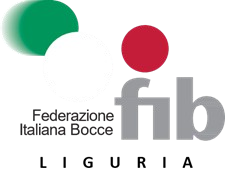 COMITATO REGIONALE LIGURIA          Campionato Italiano di società di 2° categoria 2024 Regolamento fase Delegazione SavonaAl campionato partecipano sei società: AB SAVONESE-CELLESE-CARCARE-CENGESE-LA BOCCIA SV-LOANESE che si incontreranno in girone unico di andata e ritorno. Al termine del girone di ritorno le società 2° e 3° qualificate disputeranno un incontro di play off. L'incontro si disputerà in casa della 2° classificata. La vincente disputerà la finale contro la società 1° classificata in casa di quest’ultima. La vincente di questo incontro, incontrerà, in campo neutro, la vincente del girone di Imperia, la società che vincerà l’incontro parteciperà direttamente alla fase nazionale n.o. dei campionati italiani.In tutti gli incontri di cui sopra (play off) in caso di pareggio si procederà agli spareggi sui pallini come da Regolamento Nazionale.Il campionato inizia il 26 aprile 2024. L'inizio degli incontri è fissato  alle ore 20.30. Si gioca di venerdì sera. Si può effettuare un’inversione di campo solo per la prima giornata e solo nel girone di andata. Poiché si dovrà finire il tutto al massimo entro il 21 giugno 2024 c’è la concreta possibilità di effettuare qualche doppio turno per una e/o due settimane. Gli incontri si svolgeranno secondo quanto stabilito nella riunione di società del 2 febbraio tenutasi a Vado L. (v. sotto)il regolamento di riferimento è quello dei “CAMPIONATI ITALIANI DI SOCIETA' di 1° - 2° e 3° CATEGORIA” con la modifica che nella fase provinciale si giocheranno le partite di 1h e 15 ai 13 punti: gli incontri si giocheranno come segue: tiro tecnico, a seguire 1 turno: coppia, terna, individuale, coppia, a seguire 2 turno: individuale, coppia, coppia e terne.                                                                                                            DEL. PROV. FIB SAVONA